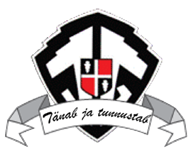 Lisa 7 Jüri Gümnaasiumi aasta teguJÜRI GÜMNAASIUM TÄNAB JA TUNNUSTAB! 2018/2019. õppeaastaTaotlus Jüri Gümnaasiumi aasta tegu tunnustamiseksEsitada tunnustamiseks:Esitaja: esildise esitaja nimi, kontakttelefon, e-posti aadressallkiri, kuupäevKandidaadi nimiKirjuta ühe lausega, miks kandidaat väärib esiletõstmist (kuni 230 tähemärki)Too näiteid, kuidas kandidaat on kaasa aidanud iga õppija individuaalset ja sotsiaalset arengut toetava, õpioskusi, loovust ja ettevõtlikkust arendava õpikäsituse rakendamiseleToo näiteid, kuidas kandidaat on panustatud õppimist ja õpetamist toetava soodsa ja innovaatilise õpikeskkonna loomisseToo näiteid, kuidas kandidaat on mõjutatud positiivselt õpetajate professionaalset arengut ja tööalast motivatsiooniToo näiteid, kuidas kandidaat on kaasanud õpilasi ning sellel on olnud tugev positiivne mõju nende õpimotivatsioonileTöö näiteid, kuidas kandidaat on toetatud ja arendanud Jüri Gümnaasiumi jaoks olulisi koostöövõrgustikkeLisainfo kandidaadi kohta (kuni 1000 tähemärki)Kirjuta ühe lausega, miks kandidaat väärib esiletõstmist (kuni 230 tähemärki)Too näiteid, kuidas kandidaat on kaasa aidanud iga õppija individuaalset ja sotsiaalset arengut toetava, õpioskusi, loovust ja ettevõtlikkust arendava õpikäsituse rakendamiseleToo näiteid, kuidas kandidaat on panustatud õppimist ja õpetamist toetava soodsa ja innovaatilise õpikeskkonna loomisseToo näiteid, kuidas kandidaat on mõjutatud positiivselt õpetajate professionaalset arengut ja tööalast motivatsiooniToo näiteid, kuidas kandidaat on kaasanud õpilasi ning sellel on olnud tugev positiivne mõju nende õpimotivatsioonileTöö näiteid, kuidas kandidaat on toetatud ja arendanud Jüri Gümnaasiumi jaoks olulisi koostöövõrgustikkeLisainfo kandidaadi kohta (kuni 1000 tähemärki)